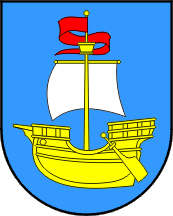 Obrazac 3A.ZAHTJEV ZA DODJELU POTPOREPOVJERENSTVU ZA DODJELU POTPOREMjera 3. POTPORE ZA NOVO ZAPOŠLJAVANJEMjera 3. POTPORE ZA NOVO ZAPOŠLJAVANJEMjera 3. POTPORE ZA NOVO ZAPOŠLJAVANJEMjera 3. POTPORE ZA NOVO ZAPOŠLJAVANJEI  OPĆI PODACI O PODNOSITELJU ZAHTJEVAI  OPĆI PODACI O PODNOSITELJU ZAHTJEVAI  OPĆI PODACI O PODNOSITELJU ZAHTJEVAI  OPĆI PODACI O PODNOSITELJU ZAHTJEVAOblik registracije (obrt, d.o.o.)Oblik registracije (obrt, d.o.o.)Oblik registracije (obrt, d.o.o.)NazivNazivNazivSjedište i adresaSjedište i adresaSjedište i adresaGodina i mjesec osnivanjaGodina i mjesec osnivanjaGodina i mjesec osnivanjaOIB i matični brojOIB i matični brojOIB i matični brojVlasnik/caVlasnik/caVlasnik/caOdgovorna osobaOdgovorna osobaOdgovorna osobaPretežita/glavna djelatnost prema NKD-u:Pretežita/glavna djelatnost prema NKD-u:Pretežita/glavna djelatnost prema NKD-u:Telefon, e-mail, web adresaTelefon, e-mail, web adresaTelefon, e-mail, web adresaIBANIBANIBANDepozitna institucijaDepozitna institucijaDepozitna institucijaBroj zaposlenih (na dan podnošenja zahtjeva)Broj zaposlenih (na dan podnošenja zahtjeva)Broj zaposlenih (na dan podnošenja zahtjeva)Ukupno:______    Od toga: s prebivalištem u Općini Kostrena:_____II PODACI O NOVOZAPOSLENIM OSOBAMAII PODACI O NOVOZAPOSLENIM OSOBAMAII PODACI O NOVOZAPOSLENIM OSOBAMAII PODACI O NOVOZAPOSLENIM OSOBAMA1. Ime i prezime, adresa, datum zapošljavanja1. Ime i prezime, adresa, datum zapošljavanja1. Ime i prezime, adresa, datum zapošljavanja2. Ime i prezime, adresa, datum zapošljavanja2. Ime i prezime, adresa, datum zapošljavanja2. Ime i prezime, adresa, datum zapošljavanja3. Ime i prezime, adresa, datum zapošljavanja3. Ime i prezime, adresa, datum zapošljavanja3. Ime i prezime, adresa, datum zapošljavanja4. Ime i prezime, adresa, datum zapošljavanja4. Ime i prezime, adresa, datum zapošljavanja4. Ime i prezime, adresa, datum zapošljavanja5. Ime i prezime, adresa, datum zapošljavanja5. Ime i prezime, adresa, datum zapošljavanja5. Ime i prezime, adresa, datum zapošljavanjaIII DOKUMENTACIJA UZ ISPUNJENI ZAHTJEV (zaokružiti):III DOKUMENTACIJA UZ ISPUNJENI ZAHTJEV (zaokružiti):III DOKUMENTACIJA UZ ISPUNJENI ZAHTJEV (zaokružiti):Preslika registracije (obrtnica, rješenje ili izvadak iz sudskog registra)Preslika registracije (obrtnica, rješenje ili izvadak iz sudskog registra)Preslika registracije (obrtnica, rješenje ili izvadak iz sudskog registra)Preslika obavijesti Državnog zavoda za statistiku o razvrstavanjuPreslika obavijesti Državnog zavoda za statistiku o razvrstavanjuPreslika obavijesti Državnog zavoda za statistiku o razvrstavanjuPreslika ugovora o radu za novozaposlene osobePreslika ugovora o radu za novozaposlene osobePreslika ugovora o radu za novozaposlene osobePreslika prijave M-1P radnika i Tiskanica 2Preslika prijave M-1P radnika i Tiskanica 2Preslika prijave M-1P radnika i Tiskanica 2Potvrda HZZ Rijeka da je osoba bila prijavljena kao nezaposlena osoba, osim za osobu kojoj je to prvo zaposlenjePotvrda HZZ Rijeka da je osoba bila prijavljena kao nezaposlena osoba, osim za osobu kojoj je to prvo zaposlenjePotvrda HZZ Rijeka da je osoba bila prijavljena kao nezaposlena osoba, osim za osobu kojoj je to prvo zaposlenjePreslika JOPPD obrasca za mjesec za koji se traži potporaPreslika JOPPD obrasca za mjesec za koji se traži potporaPreslika JOPPD obrasca za mjesec za koji se traži potporaDokaz o visini obračunate bruto plaće i obveznih doprinosa za  novozaposlene osobe za mjesec za koji se traži potporaDokaz o visini obračunate bruto plaće i obveznih doprinosa za  novozaposlene osobe za mjesec za koji se traži potporaDokaz o visini obračunate bruto plaće i obveznih doprinosa za  novozaposlene osobe za mjesec za koji se traži potporaPotvrda HZZ Rijeka da ne ostvaruje potporu za zapošljavanje temeljem programa mjera za zapošljavanje od strane HZZPotvrda HZZ Rijeka da ne ostvaruje potporu za zapošljavanje temeljem programa mjera za zapošljavanje od strane HZZPotvrda HZZ Rijeka da ne ostvaruje potporu za zapošljavanje temeljem programa mjera za zapošljavanje od strane HZZPotvrda o prebivalištu za novozaposlenu osobu ili preslika osobne iskaznicePotvrda o prebivalištu za novozaposlenu osobu ili preslika osobne iskaznicePotvrda o prebivalištu za novozaposlenu osobu ili preslika osobne iskaznicePotvrda da poslodavac koji traži potporu i osoba za koju se straži potpora nemaju dugovanja prema Općini KostrenaPotvrda da poslodavac koji traži potporu i osoba za koju se straži potpora nemaju dugovanja prema Općini KostrenaPotvrda da poslodavac koji traži potporu i osoba za koju se straži potpora nemaju dugovanja prema Općini KostrenaIzjava o korištenim potporema male vrijednostiIzjava o korištenim potporema male vrijednostiIzjava o korištenim potporema male vrijednostiNapomene:*Podnositelj zahtjeva uz popunjeni zahtjev prilaže potrebnu dokumentaciju iz točke 3.*Podnositelj zahtjeva uz popunjeni zahtjev prilaže potrebnu dokumentaciju iz točke 3.*Podnositelj zahtjeva uz popunjeni zahtjev prilaže potrebnu dokumentaciju iz točke 3.*Podnositelj zahtjeva uz popunjeni zahtjev prilaže potrebnu dokumentaciju iz točke 3.*Sve iznose potrebno je unijeti u kunama.*Podnositelj zahtjeva vlastoručnim potpisom i pečatom potvrđuje istinitost podataka.*Podnositelj zahtjeva vlastoručnim potpisom i pečatom potvrđuje istinitost podataka.*Podnositelj zahtjeva vlastoručnim potpisom i pečatom potvrđuje istinitost podataka.*Podnositelj zahtjeva vlastoručnim potpisom i pečatom potvrđuje istinitost podataka.*Podnositelj zahtjeva daje privolu da se njegovi osobni podaci mogu pojaviti na internetskim stranicama i u službenom glasniku Općine Kostrena, a u svrhu radi koje su prikupljeni.U ___________, 2017. godinePotpis podnositeljaPotpis podnositeljaPotpis podnositelja